П Р И К А З   от 27 октября  2015 года                                                                           № 29В целях реализации требований Бюджетного кодекса РФ и Закона Республики Коми от 01.10.2007г. №88-РЗ « О бюджетной системе и бюджетном процессе в Республике Коми»Приказываю:Утвердить на 2016год перечень муниципальных образований городских и сельских поселений, находящихся на территории муниципального района «Княжпогостский», в бюджетах которых доля дотаций из других бюджетов бюджетной системы РФ и (или) налоговых доходов по дополнительным нормативам отчислений в размере, не превышающем расчетного объема дотаций на выравнивание бюджетной обеспеченности (части расчетного объема дотаций), заменой дополнительными нормативами отчислений, в собственных доходах местного бюджета в течение 2-х из 3-х последних отчетных финансовых лет:Превышала 5%, согласно приложению 1 к настоящему приказуПревышала 20%, согласно приложению 1 к настоящему приказуПревышала 50%, согласно приложению 1 к настоящему приказу.Начальник                                                                  Л.Л. СинельникПриложение 1 к приказуОт 27.10.2015г. №29	Переченьмуниципальных образований городских и сельских поселений, находящихся на территории муниципального района «Княжпогостский», в бюджетах которых доля дотаций из других бюджетов бюджетной системы РФ и (или) налоговых доходов по дополнительным нормативам отчислений в размере, не превышающем расчетного объема дотаций на выравнивание бюджетной обеспеченности (части расчетного объема дотаций), заменой дополнительными нормативами отчислений, в собственных доходах местного бюджета в течение 2-х из 3-х последних отчетных финансовых лет превышала 5%Бюджет ГП «Синдор»Бюджет СП «Чиньяворык»Приложение 2 к приказуОт 27.10.2015г. №29Переченьмуниципальных образований городских и сельских поселений, находящихся на территории муниципального района «Княжпогостский», в бюджетах которых доля дотаций из других бюджетов бюджетной системы РФ и (или) налоговых доходов по дополнительным нормативам отчислений в размере, не превышающем расчетного объема дотаций на выравнивание бюджетной обеспеченности (части расчетного объема дотаций), заменой дополнительными нормативами отчислений, в собственных доходах местного бюджета в течение 2-х из 3-х последних отчетных финансовых лет превышала 20%1.	Бюджет ГП «Емва»2.	Бюджет СП «Шошка»Приложение 3 к приказуОт 27.10.2015г. №29Переченьмуниципальных образований городских и сельских поселений, находящихся на территории муниципального района «Княжпогостский», в бюджетах которых доля дотаций из других бюджетов бюджетной системы РФ и (или) налоговых доходов по дополнительным нормативам отчислений в размере, не превышающем расчетного объема дотаций на выравнивание бюджетной обеспеченности (части расчетного объема дотаций), заменой дополнительными нормативами отчислений, в собственных доходах местного бюджета в течение 2-х из 3-х последних отчетных финансовых лет превышала 50%1.	Бюджет СП «Тракт»2.	Бюджет СП «Серегово»3.Бюджет СП «Туръя»4. Бюджет СП «Ветью»5. Бюджет СП «Мещура»6. Бюджет СП «Иоссер»«КНЯЖПОГОСТ»  МУНИЦИПАЛЬНÖЙРАЙОНСА АДМИНИСТРАЦИЯЛÖНСЬÖМ  ОВМÖСÖН   ВЕСЬКÖДЛАНİН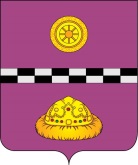 ФИНАНСОВОЕ УПРАВЛЕНИЕАДМИНИСТРАЦИИ МУНИЦИПАЛЬНОГО РАЙОНА «КНЯЖПОГОСТСКИЙ»      О перечне муниципальных образований городских и сельских поселений муниципального района «Княжпогостский», распределенных в зависимости от доли дотаций из других бюджетов бюджетной системы РФ и (или) налоговых доходов по дополнительным нормативам отчислений в размере, не превышающем расчетного объема дотаций на выравнивание бюджетной обеспеченности (части расчетного объема дотаций), заменой дополнительными нормативами отчислений, в собственных доходах местного бюджета